ZZN2 Ch3 Wortschatz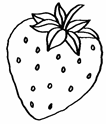 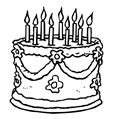 Beim EinkaufenIm Supermarkt		At the Supermarket	die Einkaufsliste		shopping list das Lebensmittel		groceries	der Kaugummi,-s		gumdie Backwaren 		baked goodsdas Brot			breaddas Brötchen			rolldie Brezel, -n			pretzel	der Kuchen			cakeObst und Gemüse		fruit and vegetables	der Apfel, ¨			apple	die Birne, -n			pear	die Erdbeere, -n		strawberry	der Pfirsich			peach	die Ananas			pineapple	die Pampelmuse, -n		grapefruit	die Kirsche, -n		cherry	die Kartoffel, -n		potato	die Zwiebel, -n		onion die Feinkost			deli food	das Fleisch			meat	die Wurst			sausage	der Schinken			hamdie Milchprodukte		milk products	der Käse			cheesedie Milch			milkdas Fertiggericht, -e		ready-made mealdie Tiefkühlkost		frozen fooddas Reinigungsmittel	cleaning productsdas Waschpulver		laundry detergent das Haustiernahrung	pet fooddie Kosmetik			cosmetics das Getränk, -e		drink(s)Im Buchhandlung		At the book store	die Zeitschrift	, -en		magazine(s)	die Zeitung, -en		newspaper(s)das Buch, ¨er			book(s)In der Apotheke		At the pharmacy	die Tablette, -n		pill(s)	die Hustenbonbon, -s	cough drop(s)Im Kleider/Schuhgeschäft	At the clothes/shoe store	die Kleider			clothes	der Pullover			sweater	der Schuh, -e			shoe(s)	die Sandale, -en		sandal(s) 